НАКАЗПО ГАННІВСЬКІЙ ЗАГАЛЬНООСВІТНІЙ ШКОЛІ І-ІІІ СТУПЕНІВПЕТРІВСЬКОЇ РАЙОННОЇ РАДИ КІРОВОГРАДСЬКОЇ ОБЛАСТІвід 01 жовтня 2020 року                                                                                        № 22-ус. ГаннівкаПро зарахуваннядо списку учнів Ганнівської загальноосвітньої школи І-ІІІ ступенів Шматко Олени ДмитрівниНАКАЗУЮ:Зарахувати до списку учнів 10 класу Ганнівської загальноосвітньої школи І-ІІІ ступенів ШМАТКО Олену Дмитрівну 01 жовтня 2020 року.Класному керівнику 10 класу Ганнівської загальноосвітньої школи І-ІІІ ступенів КОВАЛЕНКОВІЙ Світлані Миколаївні зробити відповідні записи у класному журналі та оформити особову справу до 06.10.2020 року.3. Відповідальному за ведення алфавітної книги ЖУКОВІЙ М.С. зробити відповідні записи в алфавітній книзі до 06.10.2020 року.Контроль за виконанням даного наказу покласти на заступника директора з навчально-виховної роботи Ганнівської загальноосвітньої школи І-ІІІ ступенів ГРИШАЄВУ О.В.Директор школи                                                                                                    О.КанівецьЗ наказом ознайомлені:                                                                                        О.ГришаєваМ.ЖуковаС.Коваленкова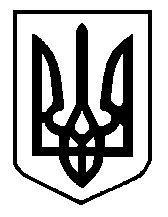 